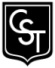 Secondary English DepartmentAño: 		2018	Materia: 	Inglés	- 4th A								Docente: 	Ma. Eugenia Accaputo ESPECIFICACIONES DE TRABAJOEsta guía especifica la forma de trabajo que sigue el profesor, el tipo de actividades y responsabilidades que espera de los alumnos y las características de la materia. Es importante que conozcas estas especificaciones para lograr así una mejor comunicación con tu profesor y un proceso de aprendizaje más significativo. METODOLOGÍA DE TRABAJOTendrás clases de inglés los lunes, martes y viernes. Para una mejor distribución de los contenidos de la materia y para que te organices con el material, las tareas y el estudio, las clases se dividirán en Language Practice, Writing and Exam preparation.El curso tiene como objetivo brindarte las herramientas necesarias para que puedas expresarte de manera eficiente en inglés. La mejor forma de lograr comunicarte fluidamente en inglés es hablar sólo en inglés. La evaluación de tu trabajo en clase dependerá, en parte, de tus esfuerzos para comunicarte en la lengua extranjera. MATERIAL DE TRABAJOEs muy difícil que puedas seguir una clase si no tenés el material de trabajo o si no cumplís con la entrega de la tarea. Por eso, es imprescindible que tengas el material que se requiere. Esto incluye una carpeta con folios o foliada (A4), donde deberás guardar los sets de copias que se utilizarán como ejercicios de práctica y material de referencia a lo largo del año y los booklets que deberás comprar que contienen los Practice Tests. Estas fotocopias deberán estar debidamente identificadas para que te resulte fácil ubicarlas. Este material de trabajo es obligatorio, aunque te matricules para dar el examen o no, y su cumplimiento o no, afectará positiva o negativamente en tu nota trimestral de trabajo en clase, así como también en tu rendimiento académico.  TAREASEl estudio de una lengua requiere de la práctica constante, por eso es importante que hagas los ejercicios que se te asigna de tarea. Su cumplimiento o no, afectará positiva o negativamente en tu nota trimestral de trabajo en clase, así como también en tu rendimiento académico.  Los trabajos especiales, cuya fecha de entrega haya sido fijada con semanas de antelación, tienen el mismo carácter que la evaluación. Si ya sabés que ese día no vas a venir al colegio, podés entregar el trabajo con antelación o podés dárselo a un compañero para que él o ella lo entregue en tu nombre. En caso de ausencia, es tu responsabilidad ponerte en contacto con un compañero y averiguar qué se hizo en clase (para hacerlo) y qué tareas hay que hacer para la siguiente clase. Los trabajos escritos deben realizarse con letra clara, siguiendo las consignas. Deben entregarse en hoja aparte con tu nombre y apellido, curso y con el título correspondiente en la fecha indicada por el profesor (si es una actividad para hacer fuera del colegio, o que no se terminó en clase o que debe rehacerse). CORRECCIÓNLas redacciones van a seguir un proceso de re-escritura de uno o dos borradores. Cuando escribas los borradores deberás dejar un interlineado de un reglón para que sea más clara la corrección y podrá ser en tinta o lápiz. Sin embargo, la versión final no tendrá interlineado doble y deberá usarse lapicera. Cada vez que entregues un trabajo, tenés que adjuntar el o los borradores anteriores, ya que se evaluará el progreso de una versión a otra. Por otro lado, tenés que tener a mano los códigos de corrección para entender las indicaciones del profesor sobre el tipo de error que cometiste y modificarlo vos mismo. Todas las prácticas de redacción deberán guardarse en el sector Writing de tu carpeta de clase.Las evaluaciones serán corregidas con un √ o X salvo en casos particulares, para que vos corrijas tus errores en casa o en clase. Es tu obligación rehacer los ejercicios y preguntarle al docente cuando no entiendas. EVALUACIÓNEl profesor va a indicarte con varios días de anticipación cuándo serán las evaluaciones. En caso de ausencia, se deberá traer el correspondiente certificado médico. Las demás especificaciones acerca de los criterios de evaluación, se encuentran en el documento que contiene el Programa, Metas de Aprendizaje y Criterios de Evaluación que también se adjunta.OTRAS CONSIDERACIONESSe agradecerá que:  apagues tu celular al comienzo de la clase. Sin embargo, se podrá utilizar en el caso que así lo solicite el profesor para realizar una actividad.que comas, bebas y vayas al baño durante los recreosque llegues a clase puntualmenteEl aprendizaje es un proceso en el que tanto el alumno como el profesor deben estar activamente involucrados y comprometidos; es una tarea conjunta en la cual cada uno debe asumir las responsabilidades que le corresponde según su rol. Estamos aquí para acompañarte en este trayecto; confiamos en que tendremos un muy buen año de trabajo compartido.Talón “Especificaciones de trabajo”				                    19/03/2017Nombre y apellido del alumno: ……………………………………………	4to A Firma: ………………………………………………..Secondary English DepartmentAño: 		2018	Materia: 	Inglés	- 4th B								Docente: 	Ma. Eugenia Accaputo ESPECIFICACIONES DE TRABAJOEsta guía especifica la forma de trabajo que sigue el profesor, el tipo de actividades y responsabilidades que espera de los alumnos y las características de la materia. Es importante que conozcas estas especificaciones para lograr así una mejor comunicación con tu profesor y un proceso de aprendizaje más significativo. METODOLOGÍA DE TRABAJOTendrás clases de inglés los miércoles, jueves y viernes. Para una mejor distribución de los contenidos de la materia y para que te organices con el material, las tareas y el estudio, las clases se dividirán en Language Practice, Writing and Exam preparation.El curso tiene como objetivo brindarte las herramientas necesarias para que puedas expresarte de manera eficiente en inglés. La mejor forma de lograr comunicarte fluidamente en inglés es hablar sólo en inglés. La evaluación de tu trabajo en clase dependerá, en parte, de tus esfuerzos para comunicarte en la lengua extranjera. MATERIAL DE TRABAJOEs muy difícil que puedas seguir una clase si no tenés el material de trabajo o si no cumplís con la entrega de la tarea. Por eso, es imprescindible que tengas el material que se requiere. Esto incluye una carpeta con folios o foliada (A4), donde deberás guardar los sets de copias que se utilizarán como ejercicios de práctica y material de referencia a lo largo del año y los booklets que deberás comprar que contienen los Practice Tests. Estas fotocopias deberán estar debidamente identificadas para que te resulte fácil ubicarlas. Este material de trabajo es obligatorio, aunque te matricules para dar el examen o no, y su cumplimiento o no, afectará positiva o negativamente en tu nota trimestral de trabajo en clase, así como también en tu rendimiento académico.  TAREASEl estudio de una lengua requiere de la práctica constante, por eso es importante que hagas los ejercicios que se te asigna de tarea. Su cumplimiento o no, afectará positiva o negativamente en tu nota trimestral de trabajo en clase, así como también en tu rendimiento académico.  Los trabajos especiales, cuya fecha de entrega haya sido fijada con semanas de antelación, tienen el mismo carácter que la evaluación. Si ya sabés que ese día no vas a venir al colegio, podés entregar el trabajo con antelación o podés dárselo a un compañero para que él o ella lo entregue en tu nombre. En caso de ausencia, es tu responsabilidad ponerte en contacto con un compañero y averiguar qué se hizo en clase (para hacerlo) y qué tareas hay que hacer para la siguiente clase. Los trabajos escritos deben realizarse con letra clara, siguiendo las consignas. Deben entregarse en hoja aparte con tu nombre y apellido, curso y con el título correspondiente en la fecha indicada por el profesor (si es una actividad para hacer fuera del colegio, o que no se terminó en clase o que debe rehacerse). CORRECCIÓNLas redacciones van a seguir un proceso de re-escritura de uno o dos borradores. Cuando escribas los borradores deberás dejar un interlineado de un reglón para que sea más clara la corrección y podrá ser en tinta o lápiz. Sin embargo, la versión final no tendrá interlineado doble y deberá usarse lapicera. Cada vez que entregues un trabajo, tenés que adjuntar el o los borradores anteriores, ya que se evaluará el progreso de una versión a otra. Por otro lado, tenés que tener a mano los códigos de corrección para entender las indicaciones del profesor sobre el tipo de error que cometiste y modificarlo vos mismo. Todas las prácticas de redacción deberán guardarse en el sector Writing de tu carpeta de clase.Las evaluaciones serán corregidas con un √ o X salvo en casos particulares, para que vos corrijas tus errores en casa o en clase. Es tu obligación rehacer los ejercicios y preguntarle al docente cuando no entiendas. EVALUACIÓNEl profesor va a indicarte con varios días de anticipación cuándo serán las evaluaciones. En caso de ausencia, se deberá traer el correspondiente certificado médico. Las demás especificaciones acerca de los criterios de evaluación, se encuentran en el documento que contiene el Programa, Metas de Aprendizaje y Criterios de Evaluación que también se adjunta.OTRAS CONSIDERACIONESSe agradecerá que:  apagues tu celular al comienzo de la clase. Sin embargo, se podrá utilizar en el caso que así lo solicite el profesor para realizar una actividad.que comas, bebas y vayas al baño durante los recreosque llegues a clase puntualmenteEl aprendizaje es un proceso en el que tanto el alumno como el profesor deben estar activamente involucrados y comprometidos; es una tarea conjunta en la cual cada uno debe asumir las responsabilidades que le corresponde según su rol. Estamos aquí para acompañarte en este trayecto; confiamos en que tendremos un muy buen año de trabajo compartido.Talón “Especificaciones de trabajo”				                    19/03/2017Nombre y apellido del alumno: ……………………………………………	4to B Firma: ………………………………………………..